Београд, 28.09.2017. годинеПИТАЊА И ОДГОВОРИ ВЕЗАНИ ЗА КОНКУРСНУ ДОКУМЕНТАЦИЈУ ЗА ЈАВНУ НАБАВКУ ОЗНАКЕ И БРОЈА ЈН – 10/2017, НАБАВКА РАДОВА НА АДАПТАЦИЈИ И РЕКОНСТРУКЦИЈИ ПРОСТОРА У ЗГРАДИ МАТЕМАТИЧКОГ ФАКУЛТЕТА У УЛИЦИ СВЕТОГ НИКОЛЕ БР. 39Предмет: Захтев за појашњењем конкурсне документације и додатним информацијамаПотенцијални понуђач је поставио следећа питања, с тога, достављамо одговоре:Питање: У делу конкурсне документације II  ВРСТА, ТЕХНИЧКЕ КАРАКТЕРИСТИКЕ (СПЕЦИФИКАЦИЈЕ), КВАЛИТЕТ, КОЛИЧИНА И ОПИС ДОБАРА, РАДОВА ИЛИ УСЛУГА, НАЧИН СПРОВОЂЕЊА КОНТРОЛЕ И ОБЕЗБЕЂЕЊА ГАРАНЦИЈЕ КВАЛИТЕТА, РОК ИЗВРШЕЊА, МЕСТО ИЗВРШЕЊА ИЛИ ИСПОРУКЕ ДОБАРА, ЕВЕНТУАЛНЕ ДОДАТНЕ УСЛУГЕ И СЛ. тј. у спецификацији радова под редним бројем А.6. је позиција радова: ‘‘Набавка материјала и санација / репарација  ребара постојеће ситноребрасте таванице епоксидном малтером Сикадур 31 или еквивалентно. Обрачун по м2’’. Интересује нас која је дебљина слоја који треба да се нанесе, јер од дебљине слоја директно зависи цена те позиције?Одговор: Дебљина слоја који треба да се нанесе је 10-12ммПитање: У делу конкурсне документације II  ВРСТА, ТЕХНИЧКЕ КАРАКТЕРИСТИКЕ (СПЕЦИФИКАЦИЈЕ), КВАЛИТЕТ, КОЛИЧИНА И ОПИС ДОБАРА, РАДОВА ИЛИ УСЛУГА, НАЧИН СПРОВОЂЕЊА КОНТРОЛЕ И ОБЕЗБЕЂЕЊА ГАРАНЦИЈЕ КВАЛИТЕТА, РОК ИЗВРШЕЊА, МЕСТО ИЗВРШЕЊА ИЛИ ИСПОРУКЕ ДОБАРА, ЕВЕНТУАЛНЕ ДОДАТНЕ УСЛУГЕ И СЛ. тј. у спецификацији радова под редним бројем А.7. је позиција радова: ‘‘ Набавка и лепљење карбонских трака Сика ЦарбоДур Е514 по једном ребру. Површине на које треба залепити карбонске траке морају бити припремљене – поравнате са неравнинама не већим од 0.5мм. По завршном лепљењу треба преконтролисати све површине карбонских трака да ли су по целој додирној површини залепљене или постоје празни простори који морају накнадно да се инјектирање заптивном смесом. Обрачун по м3’’, а у колони количине је јединица м2. Уобичајена је пракса да се ова позиција обрачунава по м1 уграђених карбонских трака што нас додатно збуњује. Интересује нас која је јединица мере обрачуна те позиције? Од јединице мере коју користимо за обрачун директно зависи цена те позиције. Да ли је то м3,м2 или м1?Одговор: Обрачун је по м2. Како се ради о ситноребрастој таваници са ребрима која су на осовинском удаљењу од 50цм, значи да на 1м2 иде 2м1 карбонских трака. Захваљујемо потенцијалном понуђачу на указаној неправилности, прихватамо сугестију и извршићемо корекцију спорног дела у оквиру спецификације радова.Конкурсна документација ће бити измењена 28.09.2017. године.Питање: Уколико је Ваш одговор на претходно питање м2 или м1 молимо Вас да нам
доставите детаље из пројекта где можемо видети положај карбонских трака.Одговор: Обрачун је по м2. Карбонске траке се лепе само са доње стране армирано-бетонских ребара. Једна карбонска трака димензија 50 х 1,2мм на свако ребро.Питање: У делу конкурсне документације II  ВРСТА, ТЕХНИЧКЕ КАРАКТЕРИСТИКЕ (СПЕЦИФИКАЦИЈЕ), КВАЛИТЕТ, КОЛИЧИНА И ОПИС ДОБАРА, РАДОВА ИЛИ УСЛУГА, НАЧИН СПРОВОЂЕЊА КОНТРОЛЕ И ОБЕЗБЕЂЕЊА ГАРАНЦИЈЕ КВАЛИТЕТА, РОК ИЗВРШЕЊА, МЕСТО ИЗВРШЕЊА ИЛИ ИСПОРУКЕ ДОБАРА, ЕВЕНТУАЛНЕ ДОДАТНЕ УСЛУГЕ И СЛ. тј. у спецификацији радова под редним бројем А.8. је позиција радова: ‘‘Набавка материјала и израда противпожарне заштите карбонских трака којима је извршено ојачање појединих ребара међуспратне конструкције двоструким противпожарним гипс плочама. Обрачун по м2’’. Коју противпожарност тражите овом позицијом? Да ли је то 30 минута, 60 минута или нешто треће? Такође вас молимо да нам доставите детаљ из пројекта јер је нејасно начин монтаже као и положај тих плоча.Одговор: Противпожарност је дефинисана са облогом. Двоструке противпожарне гипс плоче се фиксирају за металну поцинковану подконструкцију.Питање: У делу конкурсне документације II  ВРСТА, ТЕХНИЧКЕ КАРАКТЕРИСТИКЕ (СПЕЦИФИКАЦИЈЕ), КВАЛИТЕТ, КОЛИЧИНА И ОПИС ДОБАРА, РАДОВА ИЛИ УСЛУГА, НАЧИН СПРОВОЂЕЊА КОНТРОЛЕ И ОБЕЗБЕЂЕЊА ГАРАНЦИЈЕ КВАЛИТЕТА, РОК ИЗВРШЕЊА, МЕСТО ИЗВРШЕЊА ИЛИ ИСПОРУКЕ ДОБАРА, ЕВЕНТУАЛНЕ ДОДАТНЕ УСЛУГЕ И СЛ. тј. у спецификацији радова под редним бројем А.9. је позиција радова: ‘‘Ојачање ситноребрасте таванице и армирано бетонских греда челичним флаховима, болцновима и епоксидним - цементним малтером.. Обрачун по кг’’.Молимо Вас да нам доставите пројектне детаље како би могли да Вам дамо што квалитетнију понуду.Одговор: Ситноребраста таваница и армирано бетонске греде се облажу челичним флаховима дебљине 5мм и причвршћују путем болцнова за армирано-бетонске елементе. Међупростор између челика и бетона се попуњава епоксидним цементним малтером.Питање: У делу конкурсне документације II  ВРСТА, ТЕХНИЧКЕ КАРАКТЕРИСТИКЕ (СПЕЦИФИКАЦИЈЕ), КВАЛИТЕТ, КОЛИЧИНА И ОПИС ДОБАРА, РАДОВА ИЛИ УСЛУГА, НАЧИН СПРОВОЂЕЊА КОНТРОЛЕ И ОБЕЗБЕЂЕЊА ГАРАНЦИЈЕ КВАЛИТЕТА, РОК ИЗВРШЕЊА, МЕСТО ИЗВРШЕЊА ИЛИ ИСПОРУКЕ ДОБАРА, ЕВЕНТУАЛНЕ ДОДАТНЕ УСЛУГЕ И СЛ. тј. у спецификацији радова под редним бројем Г.1. је позиција радова: ‘‘Израда подне конструкције са завршном обрадом епоксидним премазима. Обрачун по м2’’. Молимо Вас да нам доставите техничке карактеристике подне облоге коју тражите, како би могли да Вам дамо што квалитетнију понуду.Одговор: На армирано бетонску плочу ситноребрасте таванице се изводи цементна кошуљице дебљине 3-4цм, епоксидни прајмер, кварцни песак и на крају саморазлевајућа епоксидна маса у боји по избору Инвеститора. Дилатације у поду се попуњавају полиуретанским гитом (дилатациона поља ca 20м2)Питање: У делу конкурсне документације II  ВРСТА, ТЕХНИЧКЕ КАРАКТЕРИСТИКЕ (СПЕЦИФИКАЦИЈЕ), КВАЛИТЕТ, КОЛИЧИНА И ОПИС ДОБАРА, РАДОВА ИЛИ УСЛУГА, НАЧИН СПРОВОЂЕЊА КОНТРОЛЕ И ОБЕЗБЕЂЕЊА ГАРАНЦИЈЕ КВАЛИТЕТА, РОК ИЗВРШЕЊА, МЕСТО ИЗВРШЕЊА ИЛИ ИСПОРУКЕ ДОБАРА, ЕВЕНТУАЛНЕ ДОДАТНЕ УСЛУГЕ И СЛ. тј. у спецификацији радова под редним бројем Е.1. је позиција радова: ‘‘Израда врата и преграда од алуминијумских профила. Обрачун по м2’’. Молимо Вас да нам доставите техничке карактеристике и шему столарије коју тражите, како би могли да Вам дамо што квалитетнију понуду.Одговор: Преграде са вратима су од елоксираног алуминијума и фурнираног панела. Оков од елоксираног алуминијума, брава укопавајућа са цилиндричним улошком и три кључа, три шарке по крилу. Врата су димензија 90/210цм, у прегради димензија 400 х 300цм.Конкурсна документација ће бити измењена  28.09.2017. године.             УНИВЕРЗИТЕТ У БЕОГРАДУ МАТЕМАТИЧКИ ФАКУЛТЕТ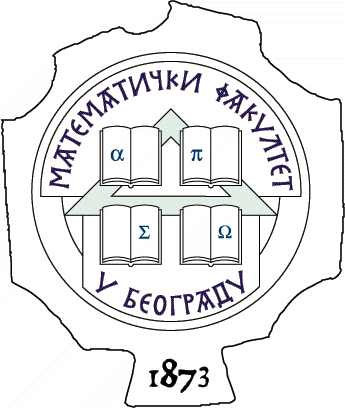  11000 БЕОГРАД, Студентски трг 16, Тел./факс 2630-151, e-mail: matf@matf.bg.ac.rs, http:///www.matf.bg.ac.rs 